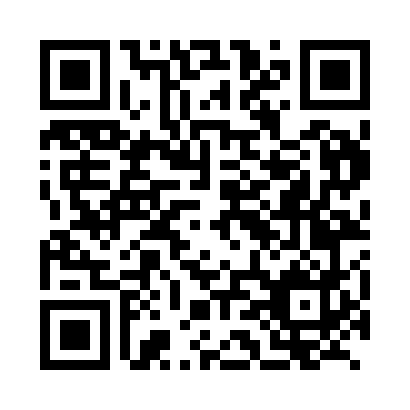 Prayer times for Hrelin, SloveniaWed 1 May 2024 - Fri 31 May 2024High Latitude Method: Angle Based RulePrayer Calculation Method: Muslim World LeagueAsar Calculation Method: HanafiPrayer times provided by https://www.salahtimes.comDateDayFajrSunriseDhuhrAsrMaghribIsha1Wed3:485:4812:575:588:079:592Thu3:465:4612:575:588:0810:013Fri3:445:4512:575:598:1010:024Sat3:415:4312:576:008:1110:045Sun3:395:4212:576:018:1210:066Mon3:375:4012:566:018:1310:087Tue3:355:3912:566:028:1510:108Wed3:335:3812:566:038:1610:129Thu3:305:3612:566:048:1710:1410Fri3:285:3512:566:048:1810:1611Sat3:265:3412:566:058:1910:1812Sun3:245:3212:566:068:2110:2013Mon3:225:3112:566:068:2210:2214Tue3:205:3012:566:078:2310:2415Wed3:185:2912:566:088:2410:2616Thu3:165:2812:566:098:2510:2817Fri3:135:2712:566:098:2610:3018Sat3:115:2612:566:108:2810:3219Sun3:095:2512:566:118:2910:3420Mon3:075:2412:566:118:3010:3621Tue3:065:2312:576:128:3110:3822Wed3:045:2212:576:128:3210:4023Thu3:025:2112:576:138:3310:4224Fri3:005:2012:576:148:3410:4425Sat2:585:1912:576:148:3510:4626Sun2:565:1812:576:158:3610:4727Mon2:555:1812:576:158:3710:4928Tue2:535:1712:576:168:3810:5129Wed2:515:1612:576:178:3910:5330Thu2:505:1612:586:178:4010:5431Fri2:485:1512:586:188:4110:56